Simple Vanilla CupcakesIngredients1 cup of white sugar = 200g½ cup of butter = 110g2 eggs2 tsp. vanilla extract = 10mL1 or ½ cups of flour = 130g or 65g1 tsp. of baking powder = 5mL½ cup of milk = 120mLDirectionsPreheat the oven to 350 degrees, and place the liners in the pan.In a bowl, cream together the sugar and butter. Add the eggs and vanilla. Combine the flour and the baking powder, add to the mixture, then mix well. Stir in the milk until the batter is smooth. Then pour in the liners.Bake 20-25 minutes. Work to doLisez la recette en entier, puis traduisez les mots en gras à l’aide des images dans le tableau. Ecrivez les nombres de la recette en lettres : 1 : 200 : ½ : 110 : 2 : 10 : 130 : 65 : 5 : 120 : 350 : 20 : 25 : Citez cinq fruits et/ou légumes que vous connaissez en anglais : Ecrivez un petit texte (2 lignes) en rapport avec à la recette, en utilisant des temps du présent et du passé : par exemple, décrivez où et avec qui vous cuisinez, si vous avez déjà cuisiné… Maintenant à votre tour ! Tentez de reproduire cette recette, et partagez-là en photo sur l’ENT 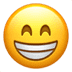 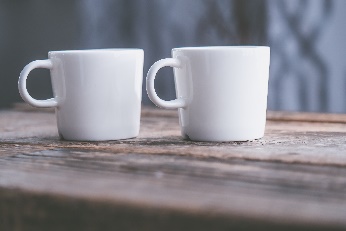 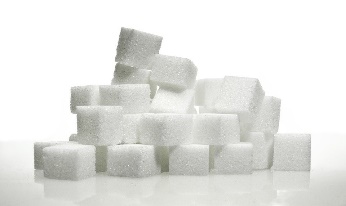 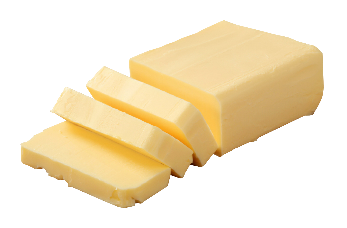 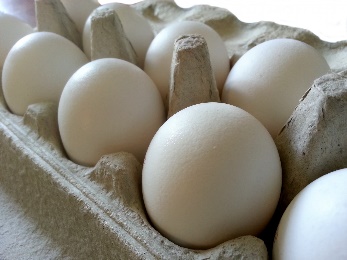 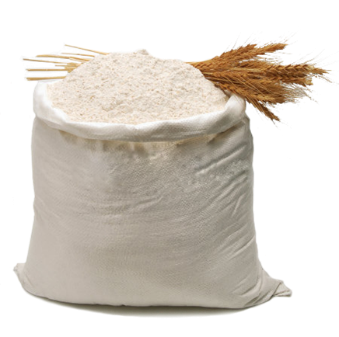 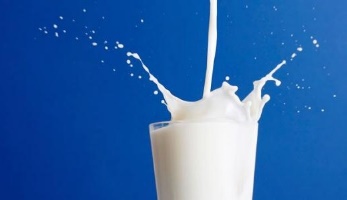 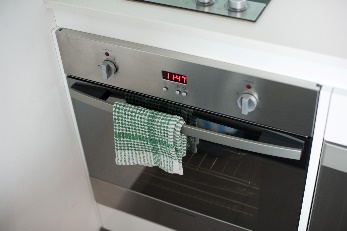 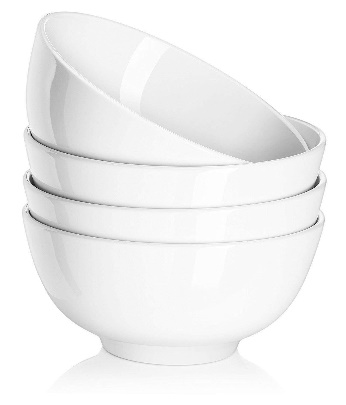 